Diário de Classe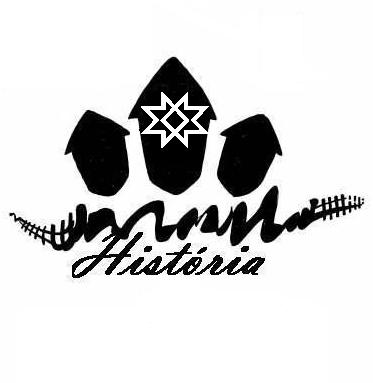 Curso: HISTÓRIADisciplina: Ano/Período: Professor: 